Кристина П А В Л О В А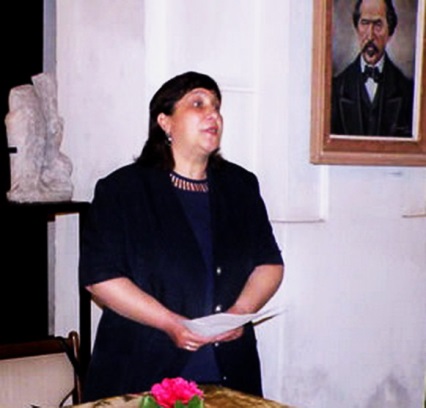 ПИСАТЕЛЯТ, КОЙТО ТЪРСИ ПОБРАТИМИ, БЕЛЯЗАНИ ОТ БОГА	В рамките на празничните срещи, посветени на Деня на Европа, по покана на негови почитатели в град Лом гостува писателят Мартен Калеев. Бе представено цялостното му творчество, но акцентът на оживените разговори бе новата му книга „Монолози”.         През последните няколко години писателят Мартен Калеев авторитетно и много елегантно заявява своето присъствие в литературния живот на българския Северозапад и на страната: ”Очите на жаждата”, „Лудница` 5”, „Обещанието на Данте”, „Шепот”, „Капан за светулки”, „Монолози” - това са част от заглавията, привличащи вниманието на културната общественост.	Първото впечатление, което оставят творбите на писателя Мартен Калеев у читателя, това е усещането за космополитност и ерудиция. Интересни сюжети, сложни и многопластови образи. Това е свят на видения, загадки, чудеса, в които звучи най-хубавата музика – музиката на нашия език.	Обичайно в творчеството на писателите-земляци ние търсим регионалното, познатото, географски близкото ни. Една от приятните изненади, които поднасят творбите на Мартен Калеев, това е тяхната философия – дълбока, анализираща, търсеща и даваща усещането за разнолик талант. Този факт  проличава след всяка поредна негова нова книга.	Звуците, въздишките, стоновете на ветровете и горите, на човешките души са магически език, които той разбира. Мартен Калеев е в непрекъснат диалог с всичко, което го заобикаля. Този шепот по-скоро отеква в сърцето му.	Светоусещането на автора е фокусирано върху най-обикновените неща, върху явления, които ни отминават или ние подминаваме. Защото не ги „разпознаваме”, те нищо не ни говорят. Но след срещата със авторовия  „пресътворения” текст, нещата се променят, придобиват ново обаяние, дълбочина, смисъл, измерения. Някак си идват на мястото и следват своята логична подреденост.	В излязлата през 2006 г. книга ”Монолози” /издателство „Български писател”, редактор Георги Цанков/ Мартен Калеев доказва своя разнолик талант - чувствен художник и безспорен господар на думите. В тази книга, съставена от импресии, есета, разкази, монолози, зарисовки, словесни акварели, състояния, сънища, хайку, хайбуни, хайга, проличава богатият му литературен опит, който не е рутина, а израстване. За автора всичко е живо, всеки предмет носи своята съдба, определена му във Вселената. Всичко сякаш се извършва за пръв път - за първи път се съмва, за първи път се издига Слънцето, за първи път се влюбваш, страдаш, бленуваш.	Писателят има обострени да невротизъм сетива и когато това е в съчетание с култура и талант, постиженията са очевидни. Те се съдържат в „Монолози”. Витален писател и сърцевед, приобщаващ ни към своята изисканост. От страниците на неговите „Монолози” те грабва и опиянява удоволствие, което спира дъха, въвлича те във вихър от образи, страсти, чувства и видения - ”Аз, синът на синеоките вълчици”, ”Звезден прах”, ”Момче и вятър” - заглавия на творби, които са съвършени по форма и изящни по изказ, мечтателни, изпълнени с овладян драматизъм.	В етимологията на думата ”монолог” някак си неусетно се внушава усещането за откровеност, изповед, споделяне на чувства. Творби като „Шепот – 1” и „Шепот – 2” оставят усещането у читателя за дълбока психологическа проникновеност и  правдивост. Мартен Калеев е творец с изострена чувствителност, с нежна и ранима душа, затова болезнено реагира на несъвършенствата на живота. С изповедна ирония и ненатрапващ се сарказъм прави „оценка” на абсурдите на битието, а разчита на интелигентния читател да го подкрепи с изводите си.  	Като малки перли изглеждат поетическите творби, подбрани в книгата. Мечтателни, малко тъжни, вдъхновени, съвършени по форма, изящни по изказ, в тях тържествува една душа, самотна в своята почти болезнена изисканост. Силата на поезията му се измерва не с многословието, а със силата,  със заряда, с които провокира възприятиятя ни.  Дарованието му изгражда, извайва пластичността на стиха му, придава неподозирани нюанси на идеята, на страстите и чувствата.	Нито веднъж Мартен Калеев не се повтаря в изразните средства, а ги подбира и развива в една възвишена разточителност. Словесните му късове приличат на елегантни статуетки от абанос, изработени с такава изкусност, каквато само една висока култура може да вдъхнови самородния му талант: ”Лесно е когато...”, ”Лунна соната”, ”Нападаха ме”- това са част от заглавията на творби, които са заложени в книгата, за да играят роля на емоционални индикатори за съпричастност. Те прозвучават като въздишки, като тътен от далечен съдбовен хармониум.	В коментара на поетическите попадения дори хумористични апострофи като ”Мутробарок” не преминават границата на интелигентната сатира, тя е  поднесена прецизно и с остроумие, с приглушена тъга. Постепенно и естествено изпъква, проличава класата на стойностния човек, готов да презре материалното в името на възвишен идеал, в името на крехките вяра и  надежда за по-добрия човек.	Може би защото в последните години Мартен Калеев е обвързан професионално с образованието, но четейки – дори препрочитайки - есеистичните му творби ”Слово за учителя”, „Само на пръв поглед е лесно”, ”Алогизмът на духовните формули”, „Изборът на кръвна група”, между читател и автор се получава вдъхновена магия. Универсалното слово, поднесено майсторски и провокативно, се превръща в есеистичен пример, в доказателство за високата му класа.	Жизнено, дълбоко витално социално чувство за справедливост и красота - това е усещането, което се „загнездва” в душата на читателя след прочита на творбите.	Моите размисли няма да бъдат пълни и изчерпателни, ако не спомена рисунките, с които е допълнена, илюстрирана книгата „Монолози”. Те доизвайват представата на читателя за един фин, изискан и високо интелигентен творец, който владее повече от един „език” за предизвикване на чувства.         Поради кръстопътната ситуираност на района и на страната, поради местоположението си на земя-мост, Балканите трудно могат да се похвалят с материална цивилизация. Словото се оказва най-жилавата народностна институция. За нас словото е нещо повече от средство за общуване между хората. То се е превърнало в „неунищожимата ни държава” през вековете. Словесното изкуство е най-представителната формула на българския дух.	Мога да твърдя, че писателят Мартен Калеев вече е част от новоевропейското езиково лице на българската литература.           За финал ще си позволя да се обърна към него с един цитат от Евангелието на Йоан:	”Учителю, знам, че от Бога си дошъл учител, защото никой не може да върши тия знамения, които ти вършиш, ако Бог не е с него!”           В „случая” Мартен Калеев се сливат писателят и учителят, защото в тяхната духовна територията има място само за души на побратими и те са белязани свише за такива!